NEVADA DIVISION OF INSURANCE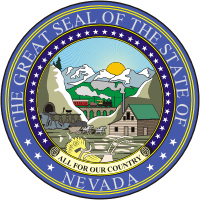 STATE SPECIFIC REQUIREMENTSRELOCATIONCompany Name:      The following requirements are to be submitted on the UCAA Uniform Certificate of Authority Amendment application found at http://www.naic.org/industry_ucaa.htm.  Form 1C and 2C must be completedA short statement of the information to be changed and the effective date of changeThe company’s current original Nevada Certificate of Authority or an Affidavit of loss signed by the President of the companyCertified copy of the Articles of Incorporation, if amendedCertified copy of the By-laws, if amendedLetter of approval from the domiciliary stateAmended Uniform Consent to Service of Process (UCCA Form 12)Completed Nevada Change of Address FormFiling Fees as below, or retaliatory if greaterPlease refer any questions to klamb@doi.nv.gov  (775) 687-0753		Submit the above information via UCAA electronic means (preferred), CD or flash drive to:Nevada Division of InsuranceCorporate & Financial Affairs1818 E. College Parkway, Suite 103Carson City, NV 89706Send payment to the Nevada Division of Insurance via ACH or Check.ACH - MUST submit ACH Deposit Form at time of paymentCheck - Submit remittance advice with your check if paying an invoice; otherwise note “Application Fees” on the checkApplicant Relocated From            NV ID       Applicant Relocated To            NAIC                                 Effective Date      Fees ReceivedFees NeededFeesFee Description Date Rec’d       $10Amend Certificate of Authority Date Rec’d       $10Amend Articles of Incorporation Date Rec’d       $10Amend Bylaws Date Rec’d       $10Amend Service of ProcessTotal $ Rec’dTotal $ NeededInvoice # for FeesInvoice Date